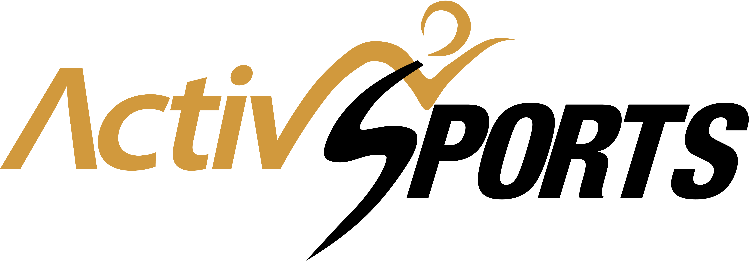 Crudgington Primary School
KS2 After School Football Club Summer B Term 2022Football Club every ThursdayFrom: Thursday 9th June			Until: Thursday 14th JulyTime: 3:20 until 4:20pm			Cost: £21.00
							(6 weeks x £3.50)For years: Years 3 - 6 (KS2)		 	Maximum: 20 participantsPlease complete booking form below and return to school. We can only accept
BACs payment to: Activsports Ltd | Acc No: 81853791 | Sort code: 40-35-32. Please use your child’s initials as reference followed by CRU or via PayPal to info@activ-sports.co.ukIf you can’t pay via online banking you may be able to pay cash / cheque directly to the sports coach at the end of the first club. Please let us know.